KEMENTERIAN RISET, TEKNOLOGI, DAN PENDIDIKAN TINGGI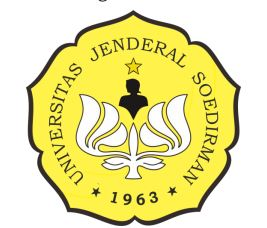 UNIVERSITAS JENDERAL SOEDIRMANFAKULTAS PETERNAKANPROGRAM STUDI PETERNAKANJl.dr. Soeparno, Karangwangkal, Purwokerto Kode Pos 53123Telepon (0281) 638792 Faks. (0281) 638792Email: fapet@unsoed.ac.id     Website: http://fapet.unsoed.ac.id==============================================================================================================================RENCANA PEMBELAJARAN SEMESTER (RPS)MATA KULIAHMATA KULIAH::KODERUMPUN MKRUMPUN MKRUMPUN MKBOBOT SKSBOBOT SKSBOBOT SKSBOBOT SKSBOBOT SKSBOBOT SKSSEMESTERSEMESTERTANGGAL PENYUSUNANTANGGAL PENYUSUNANTANGGAL PENYUSUNANTANGGAL PENYUSUNANPemberdayaan MasyarakatPemberdayaan MasyarakatPTP 1702Mata Kuliah UmumMata Kuliah UmumMata Kuliah UmumT=2T=2T=2P=0P=0P=03329 Oktober 202129 Oktober 202129 Oktober 202129 Oktober 2021OTORISASI/PENGESAHANOTORISASI/PENGESAHANDosen Pengembang RPSDosen Pengembang RPSDosen Pengembang RPSDosen Pengembang RPSKoordinator Mata KuliahKoordinator Mata KuliahKoordinator Mata KuliahKoordinator Mata KuliahKoordinator Mata KuliahKoordinator Mata KuliahKoordinator Program StudiKoordinator Program StudiKoordinator Program StudiKoordinator Program StudiKoordinator Program StudiKoordinator Program Studi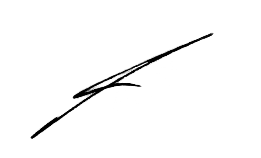 Capaian PembelajaranCapaian Pembelajaran::CPL Prodi yang dibebankan pada MKCPL Prodi yang dibebankan pada MKCPL Prodi yang dibebankan pada MKCPL Prodi yang dibebankan pada MKCPL Prodi yang dibebankan pada MKCPL Prodi yang dibebankan pada MKCPL Prodi yang dibebankan pada MKCPL Prodi yang dibebankan pada MKCPL Prodi yang dibebankan pada MKCPL Prodi yang dibebankan pada MKCPL Prodi yang dibebankan pada MKCPL Prodi yang dibebankan pada MKCPL Prodi yang dibebankan pada MKCPL Prodi yang dibebankan pada MKCPL Prodi yang dibebankan pada MKCPL Prodi yang dibebankan pada MKCPL 1 (P2)Mampu menerapkan ilmu dasar, serta pengetahuan dan  teknologi bidang peternakan berbasis sumberdaya dan kearifan lokalMampu menerapkan ilmu dasar, serta pengetahuan dan  teknologi bidang peternakan berbasis sumberdaya dan kearifan lokalMampu menerapkan ilmu dasar, serta pengetahuan dan  teknologi bidang peternakan berbasis sumberdaya dan kearifan lokalMampu menerapkan ilmu dasar, serta pengetahuan dan  teknologi bidang peternakan berbasis sumberdaya dan kearifan lokalMampu menerapkan ilmu dasar, serta pengetahuan dan  teknologi bidang peternakan berbasis sumberdaya dan kearifan lokalMampu menerapkan ilmu dasar, serta pengetahuan dan  teknologi bidang peternakan berbasis sumberdaya dan kearifan lokalMampu menerapkan ilmu dasar, serta pengetahuan dan  teknologi bidang peternakan berbasis sumberdaya dan kearifan lokalMampu menerapkan ilmu dasar, serta pengetahuan dan  teknologi bidang peternakan berbasis sumberdaya dan kearifan lokalMampu menerapkan ilmu dasar, serta pengetahuan dan  teknologi bidang peternakan berbasis sumberdaya dan kearifan lokalMampu menerapkan ilmu dasar, serta pengetahuan dan  teknologi bidang peternakan berbasis sumberdaya dan kearifan lokalMampu menerapkan ilmu dasar, serta pengetahuan dan  teknologi bidang peternakan berbasis sumberdaya dan kearifan lokalMampu menerapkan ilmu dasar, serta pengetahuan dan  teknologi bidang peternakan berbasis sumberdaya dan kearifan lokalMampu menerapkan ilmu dasar, serta pengetahuan dan  teknologi bidang peternakan berbasis sumberdaya dan kearifan lokalMampu menerapkan ilmu dasar, serta pengetahuan dan  teknologi bidang peternakan berbasis sumberdaya dan kearifan lokalMampu menerapkan ilmu dasar, serta pengetahuan dan  teknologi bidang peternakan berbasis sumberdaya dan kearifan lokalCPL 2 (KK 6)Mampu memahami dinamika sosial masyarakatMampu memahami dinamika sosial masyarakatMampu memahami dinamika sosial masyarakatMampu memahami dinamika sosial masyarakatMampu memahami dinamika sosial masyarakatMampu memahami dinamika sosial masyarakatMampu memahami dinamika sosial masyarakatMampu memahami dinamika sosial masyarakatMampu memahami dinamika sosial masyarakatMampu memahami dinamika sosial masyarakatMampu memahami dinamika sosial masyarakatMampu memahami dinamika sosial masyarakatMampu memahami dinamika sosial masyarakatMampu memahami dinamika sosial masyarakatMampu memahami dinamika sosial masyarakatCapaian Pembelajaran MKCapaian Pembelajaran MKCapaian Pembelajaran MKCapaian Pembelajaran MKCapaian Pembelajaran MKCapaian Pembelajaran MKCapaian Pembelajaran MKCapaian Pembelajaran MKCapaian Pembelajaran MKCapaian Pembelajaran MKCapaian Pembelajaran MKCapaian Pembelajaran MKCapaian Pembelajaran MKCapaian Pembelajaran MKCapaian Pembelajaran MKCapaian Pembelajaran MKCPMK 1Mampu menguasai konsep pemberdayaan masyarakat dan menerapkan pengetahuan dan teknologi berbasis sumberdaya lokal dan komunitas (CPL 1)Mampu menguasai konsep pemberdayaan masyarakat dan menerapkan pengetahuan dan teknologi berbasis sumberdaya lokal dan komunitas (CPL 1)Mampu menguasai konsep pemberdayaan masyarakat dan menerapkan pengetahuan dan teknologi berbasis sumberdaya lokal dan komunitas (CPL 1)Mampu menguasai konsep pemberdayaan masyarakat dan menerapkan pengetahuan dan teknologi berbasis sumberdaya lokal dan komunitas (CPL 1)Mampu menguasai konsep pemberdayaan masyarakat dan menerapkan pengetahuan dan teknologi berbasis sumberdaya lokal dan komunitas (CPL 1)Mampu menguasai konsep pemberdayaan masyarakat dan menerapkan pengetahuan dan teknologi berbasis sumberdaya lokal dan komunitas (CPL 1)Mampu menguasai konsep pemberdayaan masyarakat dan menerapkan pengetahuan dan teknologi berbasis sumberdaya lokal dan komunitas (CPL 1)Mampu menguasai konsep pemberdayaan masyarakat dan menerapkan pengetahuan dan teknologi berbasis sumberdaya lokal dan komunitas (CPL 1)Mampu menguasai konsep pemberdayaan masyarakat dan menerapkan pengetahuan dan teknologi berbasis sumberdaya lokal dan komunitas (CPL 1)Mampu menguasai konsep pemberdayaan masyarakat dan menerapkan pengetahuan dan teknologi berbasis sumberdaya lokal dan komunitas (CPL 1)Mampu menguasai konsep pemberdayaan masyarakat dan menerapkan pengetahuan dan teknologi berbasis sumberdaya lokal dan komunitas (CPL 1)Mampu menguasai konsep pemberdayaan masyarakat dan menerapkan pengetahuan dan teknologi berbasis sumberdaya lokal dan komunitas (CPL 1)Mampu menguasai konsep pemberdayaan masyarakat dan menerapkan pengetahuan dan teknologi berbasis sumberdaya lokal dan komunitas (CPL 1)Mampu menguasai konsep pemberdayaan masyarakat dan menerapkan pengetahuan dan teknologi berbasis sumberdaya lokal dan komunitas (CPL 1)Mampu menguasai konsep pemberdayaan masyarakat dan menerapkan pengetahuan dan teknologi berbasis sumberdaya lokal dan komunitas (CPL 1)CPMK 2Mampu menguasai konsep teoritis dinamika sosial dan memformulasikan penyelesaian dinamika dan permasalahan permasalahan sosial di masyarakat (CPL 2)Mampu menguasai konsep teoritis dinamika sosial dan memformulasikan penyelesaian dinamika dan permasalahan permasalahan sosial di masyarakat (CPL 2)Mampu menguasai konsep teoritis dinamika sosial dan memformulasikan penyelesaian dinamika dan permasalahan permasalahan sosial di masyarakat (CPL 2)Mampu menguasai konsep teoritis dinamika sosial dan memformulasikan penyelesaian dinamika dan permasalahan permasalahan sosial di masyarakat (CPL 2)Mampu menguasai konsep teoritis dinamika sosial dan memformulasikan penyelesaian dinamika dan permasalahan permasalahan sosial di masyarakat (CPL 2)Mampu menguasai konsep teoritis dinamika sosial dan memformulasikan penyelesaian dinamika dan permasalahan permasalahan sosial di masyarakat (CPL 2)Mampu menguasai konsep teoritis dinamika sosial dan memformulasikan penyelesaian dinamika dan permasalahan permasalahan sosial di masyarakat (CPL 2)Mampu menguasai konsep teoritis dinamika sosial dan memformulasikan penyelesaian dinamika dan permasalahan permasalahan sosial di masyarakat (CPL 2)Mampu menguasai konsep teoritis dinamika sosial dan memformulasikan penyelesaian dinamika dan permasalahan permasalahan sosial di masyarakat (CPL 2)Mampu menguasai konsep teoritis dinamika sosial dan memformulasikan penyelesaian dinamika dan permasalahan permasalahan sosial di masyarakat (CPL 2)Mampu menguasai konsep teoritis dinamika sosial dan memformulasikan penyelesaian dinamika dan permasalahan permasalahan sosial di masyarakat (CPL 2)Mampu menguasai konsep teoritis dinamika sosial dan memformulasikan penyelesaian dinamika dan permasalahan permasalahan sosial di masyarakat (CPL 2)Mampu menguasai konsep teoritis dinamika sosial dan memformulasikan penyelesaian dinamika dan permasalahan permasalahan sosial di masyarakat (CPL 2)Mampu menguasai konsep teoritis dinamika sosial dan memformulasikan penyelesaian dinamika dan permasalahan permasalahan sosial di masyarakat (CPL 2)Mampu menguasai konsep teoritis dinamika sosial dan memformulasikan penyelesaian dinamika dan permasalahan permasalahan sosial di masyarakat (CPL 2)Kemampuan Akhir Tiap Tahapan Belajar (Sub CPMK)Kemampuan Akhir Tiap Tahapan Belajar (Sub CPMK)Kemampuan Akhir Tiap Tahapan Belajar (Sub CPMK)Kemampuan Akhir Tiap Tahapan Belajar (Sub CPMK)Kemampuan Akhir Tiap Tahapan Belajar (Sub CPMK)Kemampuan Akhir Tiap Tahapan Belajar (Sub CPMK)Kemampuan Akhir Tiap Tahapan Belajar (Sub CPMK)Kemampuan Akhir Tiap Tahapan Belajar (Sub CPMK)Kemampuan Akhir Tiap Tahapan Belajar (Sub CPMK)Kemampuan Akhir Tiap Tahapan Belajar (Sub CPMK)Kemampuan Akhir Tiap Tahapan Belajar (Sub CPMK)Kemampuan Akhir Tiap Tahapan Belajar (Sub CPMK)Kemampuan Akhir Tiap Tahapan Belajar (Sub CPMK)Kemampuan Akhir Tiap Tahapan Belajar (Sub CPMK)Kemampuan Akhir Tiap Tahapan Belajar (Sub CPMK)Kemampuan Akhir Tiap Tahapan Belajar (Sub CPMK)Sub CPMK 1Mampu menjelaskan konsep,prinsip,tantangan dan isu strategis dalam pemberdayaan masyarakatMampu menjelaskan konsep,prinsip,tantangan dan isu strategis dalam pemberdayaan masyarakatMampu menjelaskan konsep,prinsip,tantangan dan isu strategis dalam pemberdayaan masyarakatMampu menjelaskan konsep,prinsip,tantangan dan isu strategis dalam pemberdayaan masyarakatMampu menjelaskan konsep,prinsip,tantangan dan isu strategis dalam pemberdayaan masyarakatMampu menjelaskan konsep,prinsip,tantangan dan isu strategis dalam pemberdayaan masyarakatMampu menjelaskan konsep,prinsip,tantangan dan isu strategis dalam pemberdayaan masyarakatMampu menjelaskan konsep,prinsip,tantangan dan isu strategis dalam pemberdayaan masyarakatMampu menjelaskan konsep,prinsip,tantangan dan isu strategis dalam pemberdayaan masyarakatMampu menjelaskan konsep,prinsip,tantangan dan isu strategis dalam pemberdayaan masyarakatMampu menjelaskan konsep,prinsip,tantangan dan isu strategis dalam pemberdayaan masyarakatMampu menjelaskan konsep,prinsip,tantangan dan isu strategis dalam pemberdayaan masyarakatMampu menjelaskan konsep,prinsip,tantangan dan isu strategis dalam pemberdayaan masyarakatMampu menjelaskan konsep,prinsip,tantangan dan isu strategis dalam pemberdayaan masyarakatMampu menjelaskan konsep,prinsip,tantangan dan isu strategis dalam pemberdayaan masyarakatSub CPMK 2Mampu menjelaskan teori pemberdayaan masyarakat dan menerapkannya dalam penyelesaian permasalahan sosial masyarakat peternakMampu menjelaskan teori pemberdayaan masyarakat dan menerapkannya dalam penyelesaian permasalahan sosial masyarakat peternakMampu menjelaskan teori pemberdayaan masyarakat dan menerapkannya dalam penyelesaian permasalahan sosial masyarakat peternakMampu menjelaskan teori pemberdayaan masyarakat dan menerapkannya dalam penyelesaian permasalahan sosial masyarakat peternakMampu menjelaskan teori pemberdayaan masyarakat dan menerapkannya dalam penyelesaian permasalahan sosial masyarakat peternakMampu menjelaskan teori pemberdayaan masyarakat dan menerapkannya dalam penyelesaian permasalahan sosial masyarakat peternakMampu menjelaskan teori pemberdayaan masyarakat dan menerapkannya dalam penyelesaian permasalahan sosial masyarakat peternakMampu menjelaskan teori pemberdayaan masyarakat dan menerapkannya dalam penyelesaian permasalahan sosial masyarakat peternakMampu menjelaskan teori pemberdayaan masyarakat dan menerapkannya dalam penyelesaian permasalahan sosial masyarakat peternakMampu menjelaskan teori pemberdayaan masyarakat dan menerapkannya dalam penyelesaian permasalahan sosial masyarakat peternakMampu menjelaskan teori pemberdayaan masyarakat dan menerapkannya dalam penyelesaian permasalahan sosial masyarakat peternakMampu menjelaskan teori pemberdayaan masyarakat dan menerapkannya dalam penyelesaian permasalahan sosial masyarakat peternakMampu menjelaskan teori pemberdayaan masyarakat dan menerapkannya dalam penyelesaian permasalahan sosial masyarakat peternakMampu menjelaskan teori pemberdayaan masyarakat dan menerapkannya dalam penyelesaian permasalahan sosial masyarakat peternakMampu menjelaskan teori pemberdayaan masyarakat dan menerapkannya dalam penyelesaian permasalahan sosial masyarakat peternakSub CPMK 3Mampu menjelaskan pemetaan sosial dan berbagai teknik analisis kebutuhan masyarakatMampu menjelaskan pemetaan sosial dan berbagai teknik analisis kebutuhan masyarakatMampu menjelaskan pemetaan sosial dan berbagai teknik analisis kebutuhan masyarakatMampu menjelaskan pemetaan sosial dan berbagai teknik analisis kebutuhan masyarakatMampu menjelaskan pemetaan sosial dan berbagai teknik analisis kebutuhan masyarakatMampu menjelaskan pemetaan sosial dan berbagai teknik analisis kebutuhan masyarakatMampu menjelaskan pemetaan sosial dan berbagai teknik analisis kebutuhan masyarakatMampu menjelaskan pemetaan sosial dan berbagai teknik analisis kebutuhan masyarakatMampu menjelaskan pemetaan sosial dan berbagai teknik analisis kebutuhan masyarakatMampu menjelaskan pemetaan sosial dan berbagai teknik analisis kebutuhan masyarakatMampu menjelaskan pemetaan sosial dan berbagai teknik analisis kebutuhan masyarakatMampu menjelaskan pemetaan sosial dan berbagai teknik analisis kebutuhan masyarakatMampu menjelaskan pemetaan sosial dan berbagai teknik analisis kebutuhan masyarakatMampu menjelaskan pemetaan sosial dan berbagai teknik analisis kebutuhan masyarakatMampu menjelaskan pemetaan sosial dan berbagai teknik analisis kebutuhan masyarakatSub CPMK 4Mampu menjelaskan proses dinamika kelompok dan partisipasi masyarakatMampu menjelaskan proses dinamika kelompok dan partisipasi masyarakatMampu menjelaskan proses dinamika kelompok dan partisipasi masyarakatMampu menjelaskan proses dinamika kelompok dan partisipasi masyarakatMampu menjelaskan proses dinamika kelompok dan partisipasi masyarakatMampu menjelaskan proses dinamika kelompok dan partisipasi masyarakatMampu menjelaskan proses dinamika kelompok dan partisipasi masyarakatMampu menjelaskan proses dinamika kelompok dan partisipasi masyarakatMampu menjelaskan proses dinamika kelompok dan partisipasi masyarakatMampu menjelaskan proses dinamika kelompok dan partisipasi masyarakatMampu menjelaskan proses dinamika kelompok dan partisipasi masyarakatMampu menjelaskan proses dinamika kelompok dan partisipasi masyarakatMampu menjelaskan proses dinamika kelompok dan partisipasi masyarakatMampu menjelaskan proses dinamika kelompok dan partisipasi masyarakatMampu menjelaskan proses dinamika kelompok dan partisipasi masyarakatSub CPMK 5Mampu menjelaskan proses dan pola perubahan sosial serta modal sosialMampu menjelaskan proses dan pola perubahan sosial serta modal sosialMampu menjelaskan proses dan pola perubahan sosial serta modal sosialMampu menjelaskan proses dan pola perubahan sosial serta modal sosialMampu menjelaskan proses dan pola perubahan sosial serta modal sosialMampu menjelaskan proses dan pola perubahan sosial serta modal sosialMampu menjelaskan proses dan pola perubahan sosial serta modal sosialMampu menjelaskan proses dan pola perubahan sosial serta modal sosialMampu menjelaskan proses dan pola perubahan sosial serta modal sosialMampu menjelaskan proses dan pola perubahan sosial serta modal sosialMampu menjelaskan proses dan pola perubahan sosial serta modal sosialMampu menjelaskan proses dan pola perubahan sosial serta modal sosialMampu menjelaskan proses dan pola perubahan sosial serta modal sosialMampu menjelaskan proses dan pola perubahan sosial serta modal sosialMampu menjelaskan proses dan pola perubahan sosial serta modal sosialSub CPMK 6Mampu menjelaskan model dan permasalahan permasalahan pmberdayaan masyarakatMampu menjelaskan model dan permasalahan permasalahan pmberdayaan masyarakatMampu menjelaskan model dan permasalahan permasalahan pmberdayaan masyarakatMampu menjelaskan model dan permasalahan permasalahan pmberdayaan masyarakatMampu menjelaskan model dan permasalahan permasalahan pmberdayaan masyarakatMampu menjelaskan model dan permasalahan permasalahan pmberdayaan masyarakatMampu menjelaskan model dan permasalahan permasalahan pmberdayaan masyarakatMampu menjelaskan model dan permasalahan permasalahan pmberdayaan masyarakatMampu menjelaskan model dan permasalahan permasalahan pmberdayaan masyarakatMampu menjelaskan model dan permasalahan permasalahan pmberdayaan masyarakatMampu menjelaskan model dan permasalahan permasalahan pmberdayaan masyarakatMampu menjelaskan model dan permasalahan permasalahan pmberdayaan masyarakatMampu menjelaskan model dan permasalahan permasalahan pmberdayaan masyarakatMampu menjelaskan model dan permasalahan permasalahan pmberdayaan masyarakatMampu menjelaskan model dan permasalahan permasalahan pmberdayaan masyarakatSub CPMK 7Mampu menjelaskan proses monitoring dan evaluasi pemberdayaan masyarakatMampu menjelaskan proses monitoring dan evaluasi pemberdayaan masyarakatMampu menjelaskan proses monitoring dan evaluasi pemberdayaan masyarakatMampu menjelaskan proses monitoring dan evaluasi pemberdayaan masyarakatMampu menjelaskan proses monitoring dan evaluasi pemberdayaan masyarakatMampu menjelaskan proses monitoring dan evaluasi pemberdayaan masyarakatMampu menjelaskan proses monitoring dan evaluasi pemberdayaan masyarakatMampu menjelaskan proses monitoring dan evaluasi pemberdayaan masyarakatMampu menjelaskan proses monitoring dan evaluasi pemberdayaan masyarakatMampu menjelaskan proses monitoring dan evaluasi pemberdayaan masyarakatMampu menjelaskan proses monitoring dan evaluasi pemberdayaan masyarakatMampu menjelaskan proses monitoring dan evaluasi pemberdayaan masyarakatMampu menjelaskan proses monitoring dan evaluasi pemberdayaan masyarakatMampu menjelaskan proses monitoring dan evaluasi pemberdayaan masyarakatMampu menjelaskan proses monitoring dan evaluasi pemberdayaan masyarakatKorelasi CPMK dan Sub CPMKKorelasi CPMK dan Sub CPMKKorelasi CPMK dan Sub CPMKKorelasi CPMK dan Sub CPMKKorelasi CPMK dan Sub CPMKKorelasi CPMK dan Sub CPMKKorelasi CPMK dan Sub CPMKKorelasi CPMK dan Sub CPMKKorelasi CPMK dan Sub CPMKKorelasi CPMK dan Sub CPMKKorelasi CPMK dan Sub CPMKKorelasi CPMK dan Sub CPMKKorelasi CPMK dan Sub CPMKKorelasi CPMK dan Sub CPMKKorelasi CPMK dan Sub CPMKKorelasi CPMK dan Sub CPMKSub CPMK 1Sub CPMK 1Sub CPMK 2Sub CPMK 2Sub CPMK 3Sub CPMK 3Sub CPMK 3Sub CPMK 4Sub CPMK 4Sub CPMK 5Sub CPMK 5Sub CPMK 6Sub CPMK 6Sub CPMK 7Sub CPMK 7CPMK 1VVVVVVVVVVVCPMK 2VVVVVVVVDeskripsi Singkat MKDeskripsi Singkat MK::Mata kuliah ini membahas tentang konsep dan teori pemberdayaan masyarakat, tahapan pemberdayaan, pengorganisasian masyarakat, metode dan langkah-langkah pemberdayaan melalui mobilisasi, partisipasi, pengembangan masyarakat sebagai proses, perubahan sosial, meningkatkan partisipasi masyarakat melalui, focus group discussion (FGD) dan model-model pemberdayaan masyarakat serta berbagai kasus kasus terkait dengan program pemberdayaan masyarakatMata kuliah ini membahas tentang konsep dan teori pemberdayaan masyarakat, tahapan pemberdayaan, pengorganisasian masyarakat, metode dan langkah-langkah pemberdayaan melalui mobilisasi, partisipasi, pengembangan masyarakat sebagai proses, perubahan sosial, meningkatkan partisipasi masyarakat melalui, focus group discussion (FGD) dan model-model pemberdayaan masyarakat serta berbagai kasus kasus terkait dengan program pemberdayaan masyarakatMata kuliah ini membahas tentang konsep dan teori pemberdayaan masyarakat, tahapan pemberdayaan, pengorganisasian masyarakat, metode dan langkah-langkah pemberdayaan melalui mobilisasi, partisipasi, pengembangan masyarakat sebagai proses, perubahan sosial, meningkatkan partisipasi masyarakat melalui, focus group discussion (FGD) dan model-model pemberdayaan masyarakat serta berbagai kasus kasus terkait dengan program pemberdayaan masyarakatMata kuliah ini membahas tentang konsep dan teori pemberdayaan masyarakat, tahapan pemberdayaan, pengorganisasian masyarakat, metode dan langkah-langkah pemberdayaan melalui mobilisasi, partisipasi, pengembangan masyarakat sebagai proses, perubahan sosial, meningkatkan partisipasi masyarakat melalui, focus group discussion (FGD) dan model-model pemberdayaan masyarakat serta berbagai kasus kasus terkait dengan program pemberdayaan masyarakatMata kuliah ini membahas tentang konsep dan teori pemberdayaan masyarakat, tahapan pemberdayaan, pengorganisasian masyarakat, metode dan langkah-langkah pemberdayaan melalui mobilisasi, partisipasi, pengembangan masyarakat sebagai proses, perubahan sosial, meningkatkan partisipasi masyarakat melalui, focus group discussion (FGD) dan model-model pemberdayaan masyarakat serta berbagai kasus kasus terkait dengan program pemberdayaan masyarakatMata kuliah ini membahas tentang konsep dan teori pemberdayaan masyarakat, tahapan pemberdayaan, pengorganisasian masyarakat, metode dan langkah-langkah pemberdayaan melalui mobilisasi, partisipasi, pengembangan masyarakat sebagai proses, perubahan sosial, meningkatkan partisipasi masyarakat melalui, focus group discussion (FGD) dan model-model pemberdayaan masyarakat serta berbagai kasus kasus terkait dengan program pemberdayaan masyarakatMata kuliah ini membahas tentang konsep dan teori pemberdayaan masyarakat, tahapan pemberdayaan, pengorganisasian masyarakat, metode dan langkah-langkah pemberdayaan melalui mobilisasi, partisipasi, pengembangan masyarakat sebagai proses, perubahan sosial, meningkatkan partisipasi masyarakat melalui, focus group discussion (FGD) dan model-model pemberdayaan masyarakat serta berbagai kasus kasus terkait dengan program pemberdayaan masyarakatMata kuliah ini membahas tentang konsep dan teori pemberdayaan masyarakat, tahapan pemberdayaan, pengorganisasian masyarakat, metode dan langkah-langkah pemberdayaan melalui mobilisasi, partisipasi, pengembangan masyarakat sebagai proses, perubahan sosial, meningkatkan partisipasi masyarakat melalui, focus group discussion (FGD) dan model-model pemberdayaan masyarakat serta berbagai kasus kasus terkait dengan program pemberdayaan masyarakatMata kuliah ini membahas tentang konsep dan teori pemberdayaan masyarakat, tahapan pemberdayaan, pengorganisasian masyarakat, metode dan langkah-langkah pemberdayaan melalui mobilisasi, partisipasi, pengembangan masyarakat sebagai proses, perubahan sosial, meningkatkan partisipasi masyarakat melalui, focus group discussion (FGD) dan model-model pemberdayaan masyarakat serta berbagai kasus kasus terkait dengan program pemberdayaan masyarakatMata kuliah ini membahas tentang konsep dan teori pemberdayaan masyarakat, tahapan pemberdayaan, pengorganisasian masyarakat, metode dan langkah-langkah pemberdayaan melalui mobilisasi, partisipasi, pengembangan masyarakat sebagai proses, perubahan sosial, meningkatkan partisipasi masyarakat melalui, focus group discussion (FGD) dan model-model pemberdayaan masyarakat serta berbagai kasus kasus terkait dengan program pemberdayaan masyarakatMata kuliah ini membahas tentang konsep dan teori pemberdayaan masyarakat, tahapan pemberdayaan, pengorganisasian masyarakat, metode dan langkah-langkah pemberdayaan melalui mobilisasi, partisipasi, pengembangan masyarakat sebagai proses, perubahan sosial, meningkatkan partisipasi masyarakat melalui, focus group discussion (FGD) dan model-model pemberdayaan masyarakat serta berbagai kasus kasus terkait dengan program pemberdayaan masyarakatMata kuliah ini membahas tentang konsep dan teori pemberdayaan masyarakat, tahapan pemberdayaan, pengorganisasian masyarakat, metode dan langkah-langkah pemberdayaan melalui mobilisasi, partisipasi, pengembangan masyarakat sebagai proses, perubahan sosial, meningkatkan partisipasi masyarakat melalui, focus group discussion (FGD) dan model-model pemberdayaan masyarakat serta berbagai kasus kasus terkait dengan program pemberdayaan masyarakatMata kuliah ini membahas tentang konsep dan teori pemberdayaan masyarakat, tahapan pemberdayaan, pengorganisasian masyarakat, metode dan langkah-langkah pemberdayaan melalui mobilisasi, partisipasi, pengembangan masyarakat sebagai proses, perubahan sosial, meningkatkan partisipasi masyarakat melalui, focus group discussion (FGD) dan model-model pemberdayaan masyarakat serta berbagai kasus kasus terkait dengan program pemberdayaan masyarakatMata kuliah ini membahas tentang konsep dan teori pemberdayaan masyarakat, tahapan pemberdayaan, pengorganisasian masyarakat, metode dan langkah-langkah pemberdayaan melalui mobilisasi, partisipasi, pengembangan masyarakat sebagai proses, perubahan sosial, meningkatkan partisipasi masyarakat melalui, focus group discussion (FGD) dan model-model pemberdayaan masyarakat serta berbagai kasus kasus terkait dengan program pemberdayaan masyarakatMata kuliah ini membahas tentang konsep dan teori pemberdayaan masyarakat, tahapan pemberdayaan, pengorganisasian masyarakat, metode dan langkah-langkah pemberdayaan melalui mobilisasi, partisipasi, pengembangan masyarakat sebagai proses, perubahan sosial, meningkatkan partisipasi masyarakat melalui, focus group discussion (FGD) dan model-model pemberdayaan masyarakat serta berbagai kasus kasus terkait dengan program pemberdayaan masyarakatMata kuliah ini membahas tentang konsep dan teori pemberdayaan masyarakat, tahapan pemberdayaan, pengorganisasian masyarakat, metode dan langkah-langkah pemberdayaan melalui mobilisasi, partisipasi, pengembangan masyarakat sebagai proses, perubahan sosial, meningkatkan partisipasi masyarakat melalui, focus group discussion (FGD) dan model-model pemberdayaan masyarakat serta berbagai kasus kasus terkait dengan program pemberdayaan masyarakatBahan Kajian: Materi PembelajaranBahan Kajian: Materi Pembelajaran::Konsep,Prinsip,Tantangan dan Isu Strategis dalam Pemberdayaan MasyarakatTeori Pemberdayaan MasyarakatPemetaan SosialTeknik Analisa Kebutuhan Masyarakat (Fish Bone Diagram, Logical Framework Analysis, PRA, RRA)Focus Group Discussion (FGD)Dinamika KelompokPartisipasi masyarakatMemperkuat Kapasitas  dan Kompetensi MasyarakatPerubahan Sosial (Social Change)Modal Sosial (Social Capital)Model Pembangunan/Pemberdayaan MasyarakatMonitoring dan Evaluasi Pemberdayaan MasyarakatKonsep,Prinsip,Tantangan dan Isu Strategis dalam Pemberdayaan MasyarakatTeori Pemberdayaan MasyarakatPemetaan SosialTeknik Analisa Kebutuhan Masyarakat (Fish Bone Diagram, Logical Framework Analysis, PRA, RRA)Focus Group Discussion (FGD)Dinamika KelompokPartisipasi masyarakatMemperkuat Kapasitas  dan Kompetensi MasyarakatPerubahan Sosial (Social Change)Modal Sosial (Social Capital)Model Pembangunan/Pemberdayaan MasyarakatMonitoring dan Evaluasi Pemberdayaan MasyarakatKonsep,Prinsip,Tantangan dan Isu Strategis dalam Pemberdayaan MasyarakatTeori Pemberdayaan MasyarakatPemetaan SosialTeknik Analisa Kebutuhan Masyarakat (Fish Bone Diagram, Logical Framework Analysis, PRA, RRA)Focus Group Discussion (FGD)Dinamika KelompokPartisipasi masyarakatMemperkuat Kapasitas  dan Kompetensi MasyarakatPerubahan Sosial (Social Change)Modal Sosial (Social Capital)Model Pembangunan/Pemberdayaan MasyarakatMonitoring dan Evaluasi Pemberdayaan MasyarakatKonsep,Prinsip,Tantangan dan Isu Strategis dalam Pemberdayaan MasyarakatTeori Pemberdayaan MasyarakatPemetaan SosialTeknik Analisa Kebutuhan Masyarakat (Fish Bone Diagram, Logical Framework Analysis, PRA, RRA)Focus Group Discussion (FGD)Dinamika KelompokPartisipasi masyarakatMemperkuat Kapasitas  dan Kompetensi MasyarakatPerubahan Sosial (Social Change)Modal Sosial (Social Capital)Model Pembangunan/Pemberdayaan MasyarakatMonitoring dan Evaluasi Pemberdayaan MasyarakatKonsep,Prinsip,Tantangan dan Isu Strategis dalam Pemberdayaan MasyarakatTeori Pemberdayaan MasyarakatPemetaan SosialTeknik Analisa Kebutuhan Masyarakat (Fish Bone Diagram, Logical Framework Analysis, PRA, RRA)Focus Group Discussion (FGD)Dinamika KelompokPartisipasi masyarakatMemperkuat Kapasitas  dan Kompetensi MasyarakatPerubahan Sosial (Social Change)Modal Sosial (Social Capital)Model Pembangunan/Pemberdayaan MasyarakatMonitoring dan Evaluasi Pemberdayaan MasyarakatKonsep,Prinsip,Tantangan dan Isu Strategis dalam Pemberdayaan MasyarakatTeori Pemberdayaan MasyarakatPemetaan SosialTeknik Analisa Kebutuhan Masyarakat (Fish Bone Diagram, Logical Framework Analysis, PRA, RRA)Focus Group Discussion (FGD)Dinamika KelompokPartisipasi masyarakatMemperkuat Kapasitas  dan Kompetensi MasyarakatPerubahan Sosial (Social Change)Modal Sosial (Social Capital)Model Pembangunan/Pemberdayaan MasyarakatMonitoring dan Evaluasi Pemberdayaan MasyarakatKonsep,Prinsip,Tantangan dan Isu Strategis dalam Pemberdayaan MasyarakatTeori Pemberdayaan MasyarakatPemetaan SosialTeknik Analisa Kebutuhan Masyarakat (Fish Bone Diagram, Logical Framework Analysis, PRA, RRA)Focus Group Discussion (FGD)Dinamika KelompokPartisipasi masyarakatMemperkuat Kapasitas  dan Kompetensi MasyarakatPerubahan Sosial (Social Change)Modal Sosial (Social Capital)Model Pembangunan/Pemberdayaan MasyarakatMonitoring dan Evaluasi Pemberdayaan MasyarakatKonsep,Prinsip,Tantangan dan Isu Strategis dalam Pemberdayaan MasyarakatTeori Pemberdayaan MasyarakatPemetaan SosialTeknik Analisa Kebutuhan Masyarakat (Fish Bone Diagram, Logical Framework Analysis, PRA, RRA)Focus Group Discussion (FGD)Dinamika KelompokPartisipasi masyarakatMemperkuat Kapasitas  dan Kompetensi MasyarakatPerubahan Sosial (Social Change)Modal Sosial (Social Capital)Model Pembangunan/Pemberdayaan MasyarakatMonitoring dan Evaluasi Pemberdayaan MasyarakatKonsep,Prinsip,Tantangan dan Isu Strategis dalam Pemberdayaan MasyarakatTeori Pemberdayaan MasyarakatPemetaan SosialTeknik Analisa Kebutuhan Masyarakat (Fish Bone Diagram, Logical Framework Analysis, PRA, RRA)Focus Group Discussion (FGD)Dinamika KelompokPartisipasi masyarakatMemperkuat Kapasitas  dan Kompetensi MasyarakatPerubahan Sosial (Social Change)Modal Sosial (Social Capital)Model Pembangunan/Pemberdayaan MasyarakatMonitoring dan Evaluasi Pemberdayaan MasyarakatKonsep,Prinsip,Tantangan dan Isu Strategis dalam Pemberdayaan MasyarakatTeori Pemberdayaan MasyarakatPemetaan SosialTeknik Analisa Kebutuhan Masyarakat (Fish Bone Diagram, Logical Framework Analysis, PRA, RRA)Focus Group Discussion (FGD)Dinamika KelompokPartisipasi masyarakatMemperkuat Kapasitas  dan Kompetensi MasyarakatPerubahan Sosial (Social Change)Modal Sosial (Social Capital)Model Pembangunan/Pemberdayaan MasyarakatMonitoring dan Evaluasi Pemberdayaan MasyarakatKonsep,Prinsip,Tantangan dan Isu Strategis dalam Pemberdayaan MasyarakatTeori Pemberdayaan MasyarakatPemetaan SosialTeknik Analisa Kebutuhan Masyarakat (Fish Bone Diagram, Logical Framework Analysis, PRA, RRA)Focus Group Discussion (FGD)Dinamika KelompokPartisipasi masyarakatMemperkuat Kapasitas  dan Kompetensi MasyarakatPerubahan Sosial (Social Change)Modal Sosial (Social Capital)Model Pembangunan/Pemberdayaan MasyarakatMonitoring dan Evaluasi Pemberdayaan MasyarakatKonsep,Prinsip,Tantangan dan Isu Strategis dalam Pemberdayaan MasyarakatTeori Pemberdayaan MasyarakatPemetaan SosialTeknik Analisa Kebutuhan Masyarakat (Fish Bone Diagram, Logical Framework Analysis, PRA, RRA)Focus Group Discussion (FGD)Dinamika KelompokPartisipasi masyarakatMemperkuat Kapasitas  dan Kompetensi MasyarakatPerubahan Sosial (Social Change)Modal Sosial (Social Capital)Model Pembangunan/Pemberdayaan MasyarakatMonitoring dan Evaluasi Pemberdayaan MasyarakatKonsep,Prinsip,Tantangan dan Isu Strategis dalam Pemberdayaan MasyarakatTeori Pemberdayaan MasyarakatPemetaan SosialTeknik Analisa Kebutuhan Masyarakat (Fish Bone Diagram, Logical Framework Analysis, PRA, RRA)Focus Group Discussion (FGD)Dinamika KelompokPartisipasi masyarakatMemperkuat Kapasitas  dan Kompetensi MasyarakatPerubahan Sosial (Social Change)Modal Sosial (Social Capital)Model Pembangunan/Pemberdayaan MasyarakatMonitoring dan Evaluasi Pemberdayaan MasyarakatKonsep,Prinsip,Tantangan dan Isu Strategis dalam Pemberdayaan MasyarakatTeori Pemberdayaan MasyarakatPemetaan SosialTeknik Analisa Kebutuhan Masyarakat (Fish Bone Diagram, Logical Framework Analysis, PRA, RRA)Focus Group Discussion (FGD)Dinamika KelompokPartisipasi masyarakatMemperkuat Kapasitas  dan Kompetensi MasyarakatPerubahan Sosial (Social Change)Modal Sosial (Social Capital)Model Pembangunan/Pemberdayaan MasyarakatMonitoring dan Evaluasi Pemberdayaan MasyarakatKonsep,Prinsip,Tantangan dan Isu Strategis dalam Pemberdayaan MasyarakatTeori Pemberdayaan MasyarakatPemetaan SosialTeknik Analisa Kebutuhan Masyarakat (Fish Bone Diagram, Logical Framework Analysis, PRA, RRA)Focus Group Discussion (FGD)Dinamika KelompokPartisipasi masyarakatMemperkuat Kapasitas  dan Kompetensi MasyarakatPerubahan Sosial (Social Change)Modal Sosial (Social Capital)Model Pembangunan/Pemberdayaan MasyarakatMonitoring dan Evaluasi Pemberdayaan MasyarakatKonsep,Prinsip,Tantangan dan Isu Strategis dalam Pemberdayaan MasyarakatTeori Pemberdayaan MasyarakatPemetaan SosialTeknik Analisa Kebutuhan Masyarakat (Fish Bone Diagram, Logical Framework Analysis, PRA, RRA)Focus Group Discussion (FGD)Dinamika KelompokPartisipasi masyarakatMemperkuat Kapasitas  dan Kompetensi MasyarakatPerubahan Sosial (Social Change)Modal Sosial (Social Capital)Model Pembangunan/Pemberdayaan MasyarakatMonitoring dan Evaluasi Pemberdayaan MasyarakatPustakaPustaka::Philips, R and R.H. Pittman. 2009. An Introduction to Community Development. Routledge, USAMardikanto, T. Pemberdayaan Masyarakat dalam Perspektif  Kebijakan Publik. PT AlfabetaWestoby, P. 2014. Theorizing the Practice of Community Development. Ashgate Publishing limitedLayder, D.2006. Understanding Social Theory. SAGE PublicationRudito, B dan M. Femiola. 2014.Social Mapping: Metode Pemetaan Sosial (Teknik Memahami Suatu Masyarakat). Penerbit Rekayasa SainsBacon,J. 2009. The Art of Community: Building the New Age of Participation (Theory in Practice). O'Reilly MediaDonelson, R. F. 2009.Group Dynamics. Wadsworth Publishing, USAD. Johnson and P. Johnson. 2012. Dinamika Kelompok: Teori Dan Keterampilan. Penerbit Indeks. JakartaMulyadi,M. 2014. Partisipasi Masyarakat Dalam Pembangunan Masyarakat Desa. Nadi Pustaka. YogyakartaLarsen, A.K. 2013. Participation in Community Work: International Perspectives. Routledge. New YorkNola, A. E. Clarence., and G. Craig. 2009. Community Capacity Building. OECD PublicationChaskin,J.R. and A. Vidal. 2001. Coomunity Capacity Building. Aldine De Gruyter PublisherSitompul, R.F. 2015. Merancang Model Pengembangan Masyarakat Pedesaan Pendekatan System.LIPI PressKirkpatrick, D. 2007. Implementing the Four Levels: A Practical Guide for Effective Evaluation of Training Programs. Berrett-Koehler PublishersSuhartini dan A. Halim. 2012. Model Pemberdayaan Masyarakat.Cv Putra KaryaPhilips, R and R.H. Pittman. 2009. An Introduction to Community Development. Routledge, USAMardikanto, T. Pemberdayaan Masyarakat dalam Perspektif  Kebijakan Publik. PT AlfabetaWestoby, P. 2014. Theorizing the Practice of Community Development. Ashgate Publishing limitedLayder, D.2006. Understanding Social Theory. SAGE PublicationRudito, B dan M. Femiola. 2014.Social Mapping: Metode Pemetaan Sosial (Teknik Memahami Suatu Masyarakat). Penerbit Rekayasa SainsBacon,J. 2009. The Art of Community: Building the New Age of Participation (Theory in Practice). O'Reilly MediaDonelson, R. F. 2009.Group Dynamics. Wadsworth Publishing, USAD. Johnson and P. Johnson. 2012. Dinamika Kelompok: Teori Dan Keterampilan. Penerbit Indeks. JakartaMulyadi,M. 2014. Partisipasi Masyarakat Dalam Pembangunan Masyarakat Desa. Nadi Pustaka. YogyakartaLarsen, A.K. 2013. Participation in Community Work: International Perspectives. Routledge. New YorkNola, A. E. Clarence., and G. Craig. 2009. Community Capacity Building. OECD PublicationChaskin,J.R. and A. Vidal. 2001. Coomunity Capacity Building. Aldine De Gruyter PublisherSitompul, R.F. 2015. Merancang Model Pengembangan Masyarakat Pedesaan Pendekatan System.LIPI PressKirkpatrick, D. 2007. Implementing the Four Levels: A Practical Guide for Effective Evaluation of Training Programs. Berrett-Koehler PublishersSuhartini dan A. Halim. 2012. Model Pemberdayaan Masyarakat.Cv Putra KaryaPhilips, R and R.H. Pittman. 2009. An Introduction to Community Development. Routledge, USAMardikanto, T. Pemberdayaan Masyarakat dalam Perspektif  Kebijakan Publik. PT AlfabetaWestoby, P. 2014. Theorizing the Practice of Community Development. Ashgate Publishing limitedLayder, D.2006. Understanding Social Theory. SAGE PublicationRudito, B dan M. Femiola. 2014.Social Mapping: Metode Pemetaan Sosial (Teknik Memahami Suatu Masyarakat). Penerbit Rekayasa SainsBacon,J. 2009. The Art of Community: Building the New Age of Participation (Theory in Practice). O'Reilly MediaDonelson, R. F. 2009.Group Dynamics. Wadsworth Publishing, USAD. Johnson and P. Johnson. 2012. Dinamika Kelompok: Teori Dan Keterampilan. Penerbit Indeks. JakartaMulyadi,M. 2014. Partisipasi Masyarakat Dalam Pembangunan Masyarakat Desa. Nadi Pustaka. YogyakartaLarsen, A.K. 2013. Participation in Community Work: International Perspectives. Routledge. New YorkNola, A. E. Clarence., and G. Craig. 2009. Community Capacity Building. OECD PublicationChaskin,J.R. and A. Vidal. 2001. Coomunity Capacity Building. Aldine De Gruyter PublisherSitompul, R.F. 2015. Merancang Model Pengembangan Masyarakat Pedesaan Pendekatan System.LIPI PressKirkpatrick, D. 2007. Implementing the Four Levels: A Practical Guide for Effective Evaluation of Training Programs. Berrett-Koehler PublishersSuhartini dan A. Halim. 2012. Model Pemberdayaan Masyarakat.Cv Putra KaryaPhilips, R and R.H. Pittman. 2009. An Introduction to Community Development. Routledge, USAMardikanto, T. Pemberdayaan Masyarakat dalam Perspektif  Kebijakan Publik. PT AlfabetaWestoby, P. 2014. Theorizing the Practice of Community Development. Ashgate Publishing limitedLayder, D.2006. Understanding Social Theory. SAGE PublicationRudito, B dan M. Femiola. 2014.Social Mapping: Metode Pemetaan Sosial (Teknik Memahami Suatu Masyarakat). Penerbit Rekayasa SainsBacon,J. 2009. The Art of Community: Building the New Age of Participation (Theory in Practice). O'Reilly MediaDonelson, R. F. 2009.Group Dynamics. Wadsworth Publishing, USAD. Johnson and P. Johnson. 2012. Dinamika Kelompok: Teori Dan Keterampilan. Penerbit Indeks. JakartaMulyadi,M. 2014. Partisipasi Masyarakat Dalam Pembangunan Masyarakat Desa. Nadi Pustaka. YogyakartaLarsen, A.K. 2013. Participation in Community Work: International Perspectives. Routledge. New YorkNola, A. E. Clarence., and G. Craig. 2009. Community Capacity Building. OECD PublicationChaskin,J.R. and A. Vidal. 2001. Coomunity Capacity Building. Aldine De Gruyter PublisherSitompul, R.F. 2015. Merancang Model Pengembangan Masyarakat Pedesaan Pendekatan System.LIPI PressKirkpatrick, D. 2007. Implementing the Four Levels: A Practical Guide for Effective Evaluation of Training Programs. Berrett-Koehler PublishersSuhartini dan A. Halim. 2012. Model Pemberdayaan Masyarakat.Cv Putra KaryaPhilips, R and R.H. Pittman. 2009. An Introduction to Community Development. Routledge, USAMardikanto, T. Pemberdayaan Masyarakat dalam Perspektif  Kebijakan Publik. PT AlfabetaWestoby, P. 2014. Theorizing the Practice of Community Development. Ashgate Publishing limitedLayder, D.2006. Understanding Social Theory. SAGE PublicationRudito, B dan M. Femiola. 2014.Social Mapping: Metode Pemetaan Sosial (Teknik Memahami Suatu Masyarakat). Penerbit Rekayasa SainsBacon,J. 2009. The Art of Community: Building the New Age of Participation (Theory in Practice). O'Reilly MediaDonelson, R. F. 2009.Group Dynamics. Wadsworth Publishing, USAD. Johnson and P. Johnson. 2012. Dinamika Kelompok: Teori Dan Keterampilan. Penerbit Indeks. JakartaMulyadi,M. 2014. Partisipasi Masyarakat Dalam Pembangunan Masyarakat Desa. Nadi Pustaka. YogyakartaLarsen, A.K. 2013. Participation in Community Work: International Perspectives. Routledge. New YorkNola, A. E. Clarence., and G. Craig. 2009. Community Capacity Building. OECD PublicationChaskin,J.R. and A. Vidal. 2001. Coomunity Capacity Building. Aldine De Gruyter PublisherSitompul, R.F. 2015. Merancang Model Pengembangan Masyarakat Pedesaan Pendekatan System.LIPI PressKirkpatrick, D. 2007. Implementing the Four Levels: A Practical Guide for Effective Evaluation of Training Programs. Berrett-Koehler PublishersSuhartini dan A. Halim. 2012. Model Pemberdayaan Masyarakat.Cv Putra KaryaPhilips, R and R.H. Pittman. 2009. An Introduction to Community Development. Routledge, USAMardikanto, T. Pemberdayaan Masyarakat dalam Perspektif  Kebijakan Publik. PT AlfabetaWestoby, P. 2014. Theorizing the Practice of Community Development. Ashgate Publishing limitedLayder, D.2006. Understanding Social Theory. SAGE PublicationRudito, B dan M. Femiola. 2014.Social Mapping: Metode Pemetaan Sosial (Teknik Memahami Suatu Masyarakat). Penerbit Rekayasa SainsBacon,J. 2009. The Art of Community: Building the New Age of Participation (Theory in Practice). O'Reilly MediaDonelson, R. F. 2009.Group Dynamics. Wadsworth Publishing, USAD. Johnson and P. Johnson. 2012. Dinamika Kelompok: Teori Dan Keterampilan. Penerbit Indeks. JakartaMulyadi,M. 2014. Partisipasi Masyarakat Dalam Pembangunan Masyarakat Desa. Nadi Pustaka. YogyakartaLarsen, A.K. 2013. Participation in Community Work: International Perspectives. Routledge. New YorkNola, A. E. Clarence., and G. Craig. 2009. Community Capacity Building. OECD PublicationChaskin,J.R. and A. Vidal. 2001. Coomunity Capacity Building. Aldine De Gruyter PublisherSitompul, R.F. 2015. Merancang Model Pengembangan Masyarakat Pedesaan Pendekatan System.LIPI PressKirkpatrick, D. 2007. Implementing the Four Levels: A Practical Guide for Effective Evaluation of Training Programs. Berrett-Koehler PublishersSuhartini dan A. Halim. 2012. Model Pemberdayaan Masyarakat.Cv Putra KaryaPhilips, R and R.H. Pittman. 2009. An Introduction to Community Development. Routledge, USAMardikanto, T. Pemberdayaan Masyarakat dalam Perspektif  Kebijakan Publik. PT AlfabetaWestoby, P. 2014. Theorizing the Practice of Community Development. Ashgate Publishing limitedLayder, D.2006. Understanding Social Theory. SAGE PublicationRudito, B dan M. Femiola. 2014.Social Mapping: Metode Pemetaan Sosial (Teknik Memahami Suatu Masyarakat). Penerbit Rekayasa SainsBacon,J. 2009. The Art of Community: Building the New Age of Participation (Theory in Practice). O'Reilly MediaDonelson, R. F. 2009.Group Dynamics. Wadsworth Publishing, USAD. Johnson and P. Johnson. 2012. Dinamika Kelompok: Teori Dan Keterampilan. Penerbit Indeks. JakartaMulyadi,M. 2014. Partisipasi Masyarakat Dalam Pembangunan Masyarakat Desa. Nadi Pustaka. YogyakartaLarsen, A.K. 2013. Participation in Community Work: International Perspectives. Routledge. New YorkNola, A. E. Clarence., and G. Craig. 2009. Community Capacity Building. OECD PublicationChaskin,J.R. and A. Vidal. 2001. Coomunity Capacity Building. Aldine De Gruyter PublisherSitompul, R.F. 2015. Merancang Model Pengembangan Masyarakat Pedesaan Pendekatan System.LIPI PressKirkpatrick, D. 2007. Implementing the Four Levels: A Practical Guide for Effective Evaluation of Training Programs. Berrett-Koehler PublishersSuhartini dan A. Halim. 2012. Model Pemberdayaan Masyarakat.Cv Putra KaryaPhilips, R and R.H. Pittman. 2009. An Introduction to Community Development. Routledge, USAMardikanto, T. Pemberdayaan Masyarakat dalam Perspektif  Kebijakan Publik. PT AlfabetaWestoby, P. 2014. Theorizing the Practice of Community Development. Ashgate Publishing limitedLayder, D.2006. Understanding Social Theory. SAGE PublicationRudito, B dan M. Femiola. 2014.Social Mapping: Metode Pemetaan Sosial (Teknik Memahami Suatu Masyarakat). Penerbit Rekayasa SainsBacon,J. 2009. The Art of Community: Building the New Age of Participation (Theory in Practice). O'Reilly MediaDonelson, R. F. 2009.Group Dynamics. Wadsworth Publishing, USAD. Johnson and P. Johnson. 2012. Dinamika Kelompok: Teori Dan Keterampilan. Penerbit Indeks. JakartaMulyadi,M. 2014. Partisipasi Masyarakat Dalam Pembangunan Masyarakat Desa. Nadi Pustaka. YogyakartaLarsen, A.K. 2013. Participation in Community Work: International Perspectives. Routledge. New YorkNola, A. E. Clarence., and G. Craig. 2009. Community Capacity Building. OECD PublicationChaskin,J.R. and A. Vidal. 2001. Coomunity Capacity Building. Aldine De Gruyter PublisherSitompul, R.F. 2015. Merancang Model Pengembangan Masyarakat Pedesaan Pendekatan System.LIPI PressKirkpatrick, D. 2007. Implementing the Four Levels: A Practical Guide for Effective Evaluation of Training Programs. Berrett-Koehler PublishersSuhartini dan A. Halim. 2012. Model Pemberdayaan Masyarakat.Cv Putra KaryaPhilips, R and R.H. Pittman. 2009. An Introduction to Community Development. Routledge, USAMardikanto, T. Pemberdayaan Masyarakat dalam Perspektif  Kebijakan Publik. PT AlfabetaWestoby, P. 2014. Theorizing the Practice of Community Development. Ashgate Publishing limitedLayder, D.2006. Understanding Social Theory. SAGE PublicationRudito, B dan M. Femiola. 2014.Social Mapping: Metode Pemetaan Sosial (Teknik Memahami Suatu Masyarakat). Penerbit Rekayasa SainsBacon,J. 2009. The Art of Community: Building the New Age of Participation (Theory in Practice). O'Reilly MediaDonelson, R. F. 2009.Group Dynamics. Wadsworth Publishing, USAD. Johnson and P. Johnson. 2012. Dinamika Kelompok: Teori Dan Keterampilan. Penerbit Indeks. JakartaMulyadi,M. 2014. Partisipasi Masyarakat Dalam Pembangunan Masyarakat Desa. Nadi Pustaka. YogyakartaLarsen, A.K. 2013. Participation in Community Work: International Perspectives. Routledge. New YorkNola, A. E. Clarence., and G. Craig. 2009. Community Capacity Building. OECD PublicationChaskin,J.R. and A. Vidal. 2001. Coomunity Capacity Building. Aldine De Gruyter PublisherSitompul, R.F. 2015. Merancang Model Pengembangan Masyarakat Pedesaan Pendekatan System.LIPI PressKirkpatrick, D. 2007. Implementing the Four Levels: A Practical Guide for Effective Evaluation of Training Programs. Berrett-Koehler PublishersSuhartini dan A. Halim. 2012. Model Pemberdayaan Masyarakat.Cv Putra KaryaPhilips, R and R.H. Pittman. 2009. An Introduction to Community Development. Routledge, USAMardikanto, T. Pemberdayaan Masyarakat dalam Perspektif  Kebijakan Publik. PT AlfabetaWestoby, P. 2014. Theorizing the Practice of Community Development. Ashgate Publishing limitedLayder, D.2006. Understanding Social Theory. SAGE PublicationRudito, B dan M. Femiola. 2014.Social Mapping: Metode Pemetaan Sosial (Teknik Memahami Suatu Masyarakat). Penerbit Rekayasa SainsBacon,J. 2009. The Art of Community: Building the New Age of Participation (Theory in Practice). O'Reilly MediaDonelson, R. F. 2009.Group Dynamics. Wadsworth Publishing, USAD. Johnson and P. Johnson. 2012. Dinamika Kelompok: Teori Dan Keterampilan. Penerbit Indeks. JakartaMulyadi,M. 2014. Partisipasi Masyarakat Dalam Pembangunan Masyarakat Desa. Nadi Pustaka. YogyakartaLarsen, A.K. 2013. Participation in Community Work: International Perspectives. Routledge. New YorkNola, A. E. Clarence., and G. Craig. 2009. Community Capacity Building. OECD PublicationChaskin,J.R. and A. Vidal. 2001. Coomunity Capacity Building. Aldine De Gruyter PublisherSitompul, R.F. 2015. Merancang Model Pengembangan Masyarakat Pedesaan Pendekatan System.LIPI PressKirkpatrick, D. 2007. Implementing the Four Levels: A Practical Guide for Effective Evaluation of Training Programs. Berrett-Koehler PublishersSuhartini dan A. Halim. 2012. Model Pemberdayaan Masyarakat.Cv Putra KaryaPhilips, R and R.H. Pittman. 2009. An Introduction to Community Development. Routledge, USAMardikanto, T. Pemberdayaan Masyarakat dalam Perspektif  Kebijakan Publik. PT AlfabetaWestoby, P. 2014. Theorizing the Practice of Community Development. Ashgate Publishing limitedLayder, D.2006. Understanding Social Theory. SAGE PublicationRudito, B dan M. Femiola. 2014.Social Mapping: Metode Pemetaan Sosial (Teknik Memahami Suatu Masyarakat). Penerbit Rekayasa SainsBacon,J. 2009. The Art of Community: Building the New Age of Participation (Theory in Practice). O'Reilly MediaDonelson, R. F. 2009.Group Dynamics. Wadsworth Publishing, USAD. Johnson and P. Johnson. 2012. Dinamika Kelompok: Teori Dan Keterampilan. Penerbit Indeks. JakartaMulyadi,M. 2014. Partisipasi Masyarakat Dalam Pembangunan Masyarakat Desa. Nadi Pustaka. YogyakartaLarsen, A.K. 2013. Participation in Community Work: International Perspectives. Routledge. New YorkNola, A. E. Clarence., and G. Craig. 2009. Community Capacity Building. OECD PublicationChaskin,J.R. and A. Vidal. 2001. Coomunity Capacity Building. Aldine De Gruyter PublisherSitompul, R.F. 2015. Merancang Model Pengembangan Masyarakat Pedesaan Pendekatan System.LIPI PressKirkpatrick, D. 2007. Implementing the Four Levels: A Practical Guide for Effective Evaluation of Training Programs. Berrett-Koehler PublishersSuhartini dan A. Halim. 2012. Model Pemberdayaan Masyarakat.Cv Putra KaryaPhilips, R and R.H. Pittman. 2009. An Introduction to Community Development. Routledge, USAMardikanto, T. Pemberdayaan Masyarakat dalam Perspektif  Kebijakan Publik. PT AlfabetaWestoby, P. 2014. Theorizing the Practice of Community Development. Ashgate Publishing limitedLayder, D.2006. Understanding Social Theory. SAGE PublicationRudito, B dan M. Femiola. 2014.Social Mapping: Metode Pemetaan Sosial (Teknik Memahami Suatu Masyarakat). Penerbit Rekayasa SainsBacon,J. 2009. The Art of Community: Building the New Age of Participation (Theory in Practice). O'Reilly MediaDonelson, R. F. 2009.Group Dynamics. Wadsworth Publishing, USAD. Johnson and P. Johnson. 2012. Dinamika Kelompok: Teori Dan Keterampilan. Penerbit Indeks. JakartaMulyadi,M. 2014. Partisipasi Masyarakat Dalam Pembangunan Masyarakat Desa. Nadi Pustaka. YogyakartaLarsen, A.K. 2013. Participation in Community Work: International Perspectives. Routledge. New YorkNola, A. E. Clarence., and G. Craig. 2009. Community Capacity Building. OECD PublicationChaskin,J.R. and A. Vidal. 2001. Coomunity Capacity Building. Aldine De Gruyter PublisherSitompul, R.F. 2015. Merancang Model Pengembangan Masyarakat Pedesaan Pendekatan System.LIPI PressKirkpatrick, D. 2007. Implementing the Four Levels: A Practical Guide for Effective Evaluation of Training Programs. Berrett-Koehler PublishersSuhartini dan A. Halim. 2012. Model Pemberdayaan Masyarakat.Cv Putra KaryaPhilips, R and R.H. Pittman. 2009. An Introduction to Community Development. Routledge, USAMardikanto, T. Pemberdayaan Masyarakat dalam Perspektif  Kebijakan Publik. PT AlfabetaWestoby, P. 2014. Theorizing the Practice of Community Development. Ashgate Publishing limitedLayder, D.2006. Understanding Social Theory. SAGE PublicationRudito, B dan M. Femiola. 2014.Social Mapping: Metode Pemetaan Sosial (Teknik Memahami Suatu Masyarakat). Penerbit Rekayasa SainsBacon,J. 2009. The Art of Community: Building the New Age of Participation (Theory in Practice). O'Reilly MediaDonelson, R. F. 2009.Group Dynamics. Wadsworth Publishing, USAD. Johnson and P. Johnson. 2012. Dinamika Kelompok: Teori Dan Keterampilan. Penerbit Indeks. JakartaMulyadi,M. 2014. Partisipasi Masyarakat Dalam Pembangunan Masyarakat Desa. Nadi Pustaka. YogyakartaLarsen, A.K. 2013. Participation in Community Work: International Perspectives. Routledge. New YorkNola, A. E. Clarence., and G. Craig. 2009. Community Capacity Building. OECD PublicationChaskin,J.R. and A. Vidal. 2001. Coomunity Capacity Building. Aldine De Gruyter PublisherSitompul, R.F. 2015. Merancang Model Pengembangan Masyarakat Pedesaan Pendekatan System.LIPI PressKirkpatrick, D. 2007. Implementing the Four Levels: A Practical Guide for Effective Evaluation of Training Programs. Berrett-Koehler PublishersSuhartini dan A. Halim. 2012. Model Pemberdayaan Masyarakat.Cv Putra KaryaPhilips, R and R.H. Pittman. 2009. An Introduction to Community Development. Routledge, USAMardikanto, T. Pemberdayaan Masyarakat dalam Perspektif  Kebijakan Publik. PT AlfabetaWestoby, P. 2014. Theorizing the Practice of Community Development. Ashgate Publishing limitedLayder, D.2006. Understanding Social Theory. SAGE PublicationRudito, B dan M. Femiola. 2014.Social Mapping: Metode Pemetaan Sosial (Teknik Memahami Suatu Masyarakat). Penerbit Rekayasa SainsBacon,J. 2009. The Art of Community: Building the New Age of Participation (Theory in Practice). O'Reilly MediaDonelson, R. F. 2009.Group Dynamics. Wadsworth Publishing, USAD. Johnson and P. Johnson. 2012. Dinamika Kelompok: Teori Dan Keterampilan. Penerbit Indeks. JakartaMulyadi,M. 2014. Partisipasi Masyarakat Dalam Pembangunan Masyarakat Desa. Nadi Pustaka. YogyakartaLarsen, A.K. 2013. Participation in Community Work: International Perspectives. Routledge. New YorkNola, A. E. Clarence., and G. Craig. 2009. Community Capacity Building. OECD PublicationChaskin,J.R. and A. Vidal. 2001. Coomunity Capacity Building. Aldine De Gruyter PublisherSitompul, R.F. 2015. Merancang Model Pengembangan Masyarakat Pedesaan Pendekatan System.LIPI PressKirkpatrick, D. 2007. Implementing the Four Levels: A Practical Guide for Effective Evaluation of Training Programs. Berrett-Koehler PublishersSuhartini dan A. Halim. 2012. Model Pemberdayaan Masyarakat.Cv Putra KaryaPhilips, R and R.H. Pittman. 2009. An Introduction to Community Development. Routledge, USAMardikanto, T. Pemberdayaan Masyarakat dalam Perspektif  Kebijakan Publik. PT AlfabetaWestoby, P. 2014. Theorizing the Practice of Community Development. Ashgate Publishing limitedLayder, D.2006. Understanding Social Theory. SAGE PublicationRudito, B dan M. Femiola. 2014.Social Mapping: Metode Pemetaan Sosial (Teknik Memahami Suatu Masyarakat). Penerbit Rekayasa SainsBacon,J. 2009. The Art of Community: Building the New Age of Participation (Theory in Practice). O'Reilly MediaDonelson, R. F. 2009.Group Dynamics. Wadsworth Publishing, USAD. Johnson and P. Johnson. 2012. Dinamika Kelompok: Teori Dan Keterampilan. Penerbit Indeks. JakartaMulyadi,M. 2014. Partisipasi Masyarakat Dalam Pembangunan Masyarakat Desa. Nadi Pustaka. YogyakartaLarsen, A.K. 2013. Participation in Community Work: International Perspectives. Routledge. New YorkNola, A. E. Clarence., and G. Craig. 2009. Community Capacity Building. OECD PublicationChaskin,J.R. and A. Vidal. 2001. Coomunity Capacity Building. Aldine De Gruyter PublisherSitompul, R.F. 2015. Merancang Model Pengembangan Masyarakat Pedesaan Pendekatan System.LIPI PressKirkpatrick, D. 2007. Implementing the Four Levels: A Practical Guide for Effective Evaluation of Training Programs. Berrett-Koehler PublishersSuhartini dan A. Halim. 2012. Model Pemberdayaan Masyarakat.Cv Putra KaryaPhilips, R and R.H. Pittman. 2009. An Introduction to Community Development. Routledge, USAMardikanto, T. Pemberdayaan Masyarakat dalam Perspektif  Kebijakan Publik. PT AlfabetaWestoby, P. 2014. Theorizing the Practice of Community Development. Ashgate Publishing limitedLayder, D.2006. Understanding Social Theory. SAGE PublicationRudito, B dan M. Femiola. 2014.Social Mapping: Metode Pemetaan Sosial (Teknik Memahami Suatu Masyarakat). Penerbit Rekayasa SainsBacon,J. 2009. The Art of Community: Building the New Age of Participation (Theory in Practice). O'Reilly MediaDonelson, R. F. 2009.Group Dynamics. Wadsworth Publishing, USAD. Johnson and P. Johnson. 2012. Dinamika Kelompok: Teori Dan Keterampilan. Penerbit Indeks. JakartaMulyadi,M. 2014. Partisipasi Masyarakat Dalam Pembangunan Masyarakat Desa. Nadi Pustaka. YogyakartaLarsen, A.K. 2013. Participation in Community Work: International Perspectives. Routledge. New YorkNola, A. E. Clarence., and G. Craig. 2009. Community Capacity Building. OECD PublicationChaskin,J.R. and A. Vidal. 2001. Coomunity Capacity Building. Aldine De Gruyter PublisherSitompul, R.F. 2015. Merancang Model Pengembangan Masyarakat Pedesaan Pendekatan System.LIPI PressKirkpatrick, D. 2007. Implementing the Four Levels: A Practical Guide for Effective Evaluation of Training Programs. Berrett-Koehler PublishersSuhartini dan A. Halim. 2012. Model Pemberdayaan Masyarakat.Cv Putra KaryaDosen PengampuDosen PengampuMochamad Sugiarto,PhD     2. Dr. Yusmi Nur Wakhidati       3. Ir. Hermin Purwaningsih, MPMochamad Sugiarto,PhD     2. Dr. Yusmi Nur Wakhidati       3. Ir. Hermin Purwaningsih, MPMochamad Sugiarto,PhD     2. Dr. Yusmi Nur Wakhidati       3. Ir. Hermin Purwaningsih, MPMochamad Sugiarto,PhD     2. Dr. Yusmi Nur Wakhidati       3. Ir. Hermin Purwaningsih, MPMochamad Sugiarto,PhD     2. Dr. Yusmi Nur Wakhidati       3. Ir. Hermin Purwaningsih, MPMochamad Sugiarto,PhD     2. Dr. Yusmi Nur Wakhidati       3. Ir. Hermin Purwaningsih, MPMochamad Sugiarto,PhD     2. Dr. Yusmi Nur Wakhidati       3. Ir. Hermin Purwaningsih, MPMochamad Sugiarto,PhD     2. Dr. Yusmi Nur Wakhidati       3. Ir. Hermin Purwaningsih, MPMochamad Sugiarto,PhD     2. Dr. Yusmi Nur Wakhidati       3. Ir. Hermin Purwaningsih, MPMochamad Sugiarto,PhD     2. Dr. Yusmi Nur Wakhidati       3. Ir. Hermin Purwaningsih, MPMochamad Sugiarto,PhD     2. Dr. Yusmi Nur Wakhidati       3. Ir. Hermin Purwaningsih, MPMochamad Sugiarto,PhD     2. Dr. Yusmi Nur Wakhidati       3. Ir. Hermin Purwaningsih, MPMochamad Sugiarto,PhD     2. Dr. Yusmi Nur Wakhidati       3. Ir. Hermin Purwaningsih, MPMochamad Sugiarto,PhD     2. Dr. Yusmi Nur Wakhidati       3. Ir. Hermin Purwaningsih, MPMochamad Sugiarto,PhD     2. Dr. Yusmi Nur Wakhidati       3. Ir. Hermin Purwaningsih, MPMochamad Sugiarto,PhD     2. Dr. Yusmi Nur Wakhidati       3. Ir. Hermin Purwaningsih, MPMata Kuliah SyaratMata Kuliah Syarat - - - - - - - - - - - - - - - -MINGGU KEKemampuan Akhir Tiap Tahapan Belajar (Sub CPMK)Kemampuan Akhir Tiap Tahapan Belajar (Sub CPMK)PenilaianPenilaianPenilaianPenilaianPenilaianPenilaianPenilaianMetode pembelajaran, Bentuk pembelajaran, Penugasan Mahasiswa (Estimasi Waktu)Metode pembelajaran, Bentuk pembelajaran, Penugasan Mahasiswa (Estimasi Waktu)Metode pembelajaran, Bentuk pembelajaran, Penugasan Mahasiswa (Estimasi Waktu)Metode pembelajaran, Bentuk pembelajaran, Penugasan Mahasiswa (Estimasi Waktu)Metode pembelajaran, Bentuk pembelajaran, Penugasan Mahasiswa (Estimasi Waktu)Materi PembelajaranMateri PembelajaranBobot penilaianBobot penilaianMINGGU KEKemampuan Akhir Tiap Tahapan Belajar (Sub CPMK)Kemampuan Akhir Tiap Tahapan Belajar (Sub CPMK)IndikatorIndikatorIndikatorKriteria dan TeknikKriteria dan TeknikKriteria dan TeknikKriteria dan TeknikLuringLuringLuringDaringDaringMateri PembelajaranMateri PembelajaranBobot penilaianBobot penilaian12233344445556677881,2Sub CPMK 1 : Mampu menjelaskan konsep,prinsip,tantangan dan isu strategis dalam pemberdayaan masyarakatSub CPMK 1 : Mampu menjelaskan konsep,prinsip,tantangan dan isu strategis dalam pemberdayaan masyarakatKetepatan menjelaskan konsep dan prinsip pemberdayaan masyarakatKetepatan menjelaskan tantangan dan isu isu strategis pemberdayaan masyarakatKetepatan menjelaskan konsep dan prinsip pemberdayaan masyarakatKetepatan menjelaskan tantangan dan isu isu strategis pemberdayaan masyarakatKetepatan menjelaskan konsep dan prinsip pemberdayaan masyarakatKetepatan menjelaskan tantangan dan isu isu strategis pemberdayaan masyarakatTeknik non test:Meringkas materi kuliahKuis 1Teknik non test:Meringkas materi kuliahKuis 1Teknik non test:Meringkas materi kuliahKuis 1Teknik non test:Meringkas materi kuliahKuis 1KuliahDiskusi(2 x 60’)KuliahDiskusi(2 x 60’)KuliahDiskusi(2 x 60’)E learning: https://eldiru.unsoed.ac.id/E learning: https://eldiru.unsoed.ac.id/Kontrak PembelajaranKonsep,Prinsip,Tantangan dan Isu Strategis dalam Pemberdayaan MasyarakatKontrak PembelajaranKonsep,Prinsip,Tantangan dan Isu Strategis dalam Pemberdayaan Masyarakat5 persen5 persen1,2Sub CPMK 1 : Mampu menjelaskan konsep,prinsip,tantangan dan isu strategis dalam pemberdayaan masyarakatSub CPMK 1 : Mampu menjelaskan konsep,prinsip,tantangan dan isu strategis dalam pemberdayaan masyarakatKetepatan menjelaskan konsep dan prinsip pemberdayaan masyarakatKetepatan menjelaskan tantangan dan isu isu strategis pemberdayaan masyarakatKetepatan menjelaskan konsep dan prinsip pemberdayaan masyarakatKetepatan menjelaskan tantangan dan isu isu strategis pemberdayaan masyarakatKetepatan menjelaskan konsep dan prinsip pemberdayaan masyarakatKetepatan menjelaskan tantangan dan isu isu strategis pemberdayaan masyarakatTeknik non test:Meringkas materi kuliahKuis 1Teknik non test:Meringkas materi kuliahKuis 1Teknik non test:Meringkas materi kuliahKuis 1Teknik non test:Meringkas materi kuliahKuis 1KuliahDiskusi(2 x 60’)Tugas 1: Menyusun ringkasan terkait konsep dan prinsip pemberdayaan masyarakat serta isu isu strategisnyaKuliahDiskusi(2 x 60’)Tugas 1: Menyusun ringkasan terkait konsep dan prinsip pemberdayaan masyarakat serta isu isu strategisnyaKuliahDiskusi(2 x 60’)Tugas 1: Menyusun ringkasan terkait konsep dan prinsip pemberdayaan masyarakat serta isu isu strategisnyaE learning: https://eldiru.unsoed.ac.id/E learning: https://eldiru.unsoed.ac.id/Kontrak PembelajaranKonsep,Prinsip,Tantangan dan Isu Strategis dalam Pemberdayaan MasyarakatKontrak PembelajaranKonsep,Prinsip,Tantangan dan Isu Strategis dalam Pemberdayaan Masyarakat5 persen5 persen3Sub CPMK 2 : Mampu menjelaskan teori pemberdayaan masyarakat dan menerapkannya dalam penyelesaian permasalahan sosial masyarakat peternakSub CPMK 2 : Mampu menjelaskan teori pemberdayaan masyarakat dan menerapkannya dalam penyelesaian permasalahan sosial masyarakat peternakKetepatan menjelaskan teori teori pemberdayaan masyarakatKetepatan menjelaskan teori teori pemberdayaan masyarakatKetepatan menjelaskan teori teori pemberdayaan masyarakatTeknik non test:Menyusun penyelesaian masalah yang terkait dengan teoriTeknik non test:Menyusun penyelesaian masalah yang terkait dengan teoriTeknik non test:Menyusun penyelesaian masalah yang terkait dengan teoriTeknik non test:Menyusun penyelesaian masalah yang terkait dengan teoriKuliahDiskusi dalam kelompok(2 x 60’)Tugas 2 : penyelesaian studi kasus yang berdasarkan teori pemberdayaan masyarakatKuliahDiskusi dalam kelompok(2 x 60’)Tugas 2 : penyelesaian studi kasus yang berdasarkan teori pemberdayaan masyarakatKuliahDiskusi dalam kelompok(2 x 60’)Tugas 2 : penyelesaian studi kasus yang berdasarkan teori pemberdayaan masyarakatE learning: https://eldiru.unsoed.ac.id/E learning: https://eldiru.unsoed.ac.id/Teori Pemberdayaan MasyarakatTeori Pemberdayaan Masyarakat5 persen5 persen4,5,6,7Sub CPMK 3 : Mampu menjelaskan pemetaan sosial dan berbagai teknik analisis kebutuhan masyarakatSub CPMK 3 : Mampu menjelaskan pemetaan sosial dan berbagai teknik analisis kebutuhan masyarakatKetepatan menjelaskan pemetaan sosial dalam pemberdayaan masyarakatKetepatan menjelaskan teknik analisis kebutuhan masyarakat dalam pemberdayaan masyarakat ((Fish Bone Diagram, Logical Framework Analysis,)Ketepatan menjelaskan teknik analisis kebutuhan masyarakat (PRA dan RRA)Ketepatan menjelaskan teknik Focus Group Discussion (FGD)Ketepatan menjelaskan pemetaan sosial dalam pemberdayaan masyarakatKetepatan menjelaskan teknik analisis kebutuhan masyarakat dalam pemberdayaan masyarakat ((Fish Bone Diagram, Logical Framework Analysis,)Ketepatan menjelaskan teknik analisis kebutuhan masyarakat (PRA dan RRA)Ketepatan menjelaskan teknik Focus Group Discussion (FGD)Ketepatan menjelaskan pemetaan sosial dalam pemberdayaan masyarakatKetepatan menjelaskan teknik analisis kebutuhan masyarakat dalam pemberdayaan masyarakat ((Fish Bone Diagram, Logical Framework Analysis,)Ketepatan menjelaskan teknik analisis kebutuhan masyarakat (PRA dan RRA)Ketepatan menjelaskan teknik Focus Group Discussion (FGD)Teknik non test:Menyusun diagram alir LFRTeknik non test:Menyusun diagram alir LFRTeknik non test:Menyusun diagram alir LFRTeknik non test:Menyusun diagram alir LFRKuliahDiskusi(2 x 60’)KuliahDiskusi(2 x 60’)KuliahDiskusi(2 x 60’)E learning: https://eldiru.unsoed.ac.id/E learning: https://eldiru.unsoed.ac.id/Pemetaan Sosial, Analisa Kebutuhan Masyarakat (Fish Bone Diagram, Logical Framework Analysis, RRA, PRA), Focus Group Discussion (FGD)Pemetaan Sosial, Analisa Kebutuhan Masyarakat (Fish Bone Diagram, Logical Framework Analysis, RRA, PRA), Focus Group Discussion (FGD)15 persen15 persen4,5,6,7Sub CPMK 3 : Mampu menjelaskan pemetaan sosial dan berbagai teknik analisis kebutuhan masyarakatSub CPMK 3 : Mampu menjelaskan pemetaan sosial dan berbagai teknik analisis kebutuhan masyarakatKetepatan menjelaskan pemetaan sosial dalam pemberdayaan masyarakatKetepatan menjelaskan teknik analisis kebutuhan masyarakat dalam pemberdayaan masyarakat ((Fish Bone Diagram, Logical Framework Analysis,)Ketepatan menjelaskan teknik analisis kebutuhan masyarakat (PRA dan RRA)Ketepatan menjelaskan teknik Focus Group Discussion (FGD)Ketepatan menjelaskan pemetaan sosial dalam pemberdayaan masyarakatKetepatan menjelaskan teknik analisis kebutuhan masyarakat dalam pemberdayaan masyarakat ((Fish Bone Diagram, Logical Framework Analysis,)Ketepatan menjelaskan teknik analisis kebutuhan masyarakat (PRA dan RRA)Ketepatan menjelaskan teknik Focus Group Discussion (FGD)Ketepatan menjelaskan pemetaan sosial dalam pemberdayaan masyarakatKetepatan menjelaskan teknik analisis kebutuhan masyarakat dalam pemberdayaan masyarakat ((Fish Bone Diagram, Logical Framework Analysis,)Ketepatan menjelaskan teknik analisis kebutuhan masyarakat (PRA dan RRA)Ketepatan menjelaskan teknik Focus Group Discussion (FGD)Teknik non test:Menyusun diagram alir LFRTeknik non test:Menyusun diagram alir LFRTeknik non test:Menyusun diagram alir LFRTeknik non test:Menyusun diagram alir LFRKuliahDiskusi(2 x 60’)Tugas 3 : menggambar LFR pada kasus pemberdayaan peternakKuliahDiskusi(2 x 60’)Tugas 3 : menggambar LFR pada kasus pemberdayaan peternakKuliahDiskusi(2 x 60’)Tugas 3 : menggambar LFR pada kasus pemberdayaan peternakE learning: https://eldiru.unsoed.ac.id/E learning: https://eldiru.unsoed.ac.id/Pemetaan Sosial, Analisa Kebutuhan Masyarakat (Fish Bone Diagram, Logical Framework Analysis, RRA, PRA), Focus Group Discussion (FGD)Pemetaan Sosial, Analisa Kebutuhan Masyarakat (Fish Bone Diagram, Logical Framework Analysis, RRA, PRA), Focus Group Discussion (FGD)15 persen15 persen4,5,6,7Sub CPMK 3 : Mampu menjelaskan pemetaan sosial dan berbagai teknik analisis kebutuhan masyarakatSub CPMK 3 : Mampu menjelaskan pemetaan sosial dan berbagai teknik analisis kebutuhan masyarakatKetepatan menjelaskan pemetaan sosial dalam pemberdayaan masyarakatKetepatan menjelaskan teknik analisis kebutuhan masyarakat dalam pemberdayaan masyarakat ((Fish Bone Diagram, Logical Framework Analysis,)Ketepatan menjelaskan teknik analisis kebutuhan masyarakat (PRA dan RRA)Ketepatan menjelaskan teknik Focus Group Discussion (FGD)Ketepatan menjelaskan pemetaan sosial dalam pemberdayaan masyarakatKetepatan menjelaskan teknik analisis kebutuhan masyarakat dalam pemberdayaan masyarakat ((Fish Bone Diagram, Logical Framework Analysis,)Ketepatan menjelaskan teknik analisis kebutuhan masyarakat (PRA dan RRA)Ketepatan menjelaskan teknik Focus Group Discussion (FGD)Ketepatan menjelaskan pemetaan sosial dalam pemberdayaan masyarakatKetepatan menjelaskan teknik analisis kebutuhan masyarakat dalam pemberdayaan masyarakat ((Fish Bone Diagram, Logical Framework Analysis,)Ketepatan menjelaskan teknik analisis kebutuhan masyarakat (PRA dan RRA)Ketepatan menjelaskan teknik Focus Group Discussion (FGD)Teknik non test:Menyusun diagram alir LFRTeknik non test:Menyusun diagram alir LFRTeknik non test:Menyusun diagram alir LFRTeknik non test:Menyusun diagram alir LFRKuliahDiskusi(2 x 60’)KuliahDiskusi(2 x 60’)KuliahDiskusi(2 x 60’)E learning: https://eldiru.unsoed.ac.id/E learning: https://eldiru.unsoed.ac.id/Pemetaan Sosial, Analisa Kebutuhan Masyarakat (Fish Bone Diagram, Logical Framework Analysis, RRA, PRA), Focus Group Discussion (FGD)Pemetaan Sosial, Analisa Kebutuhan Masyarakat (Fish Bone Diagram, Logical Framework Analysis, RRA, PRA), Focus Group Discussion (FGD)15 persen15 persen4,5,6,7Sub CPMK 3 : Mampu menjelaskan pemetaan sosial dan berbagai teknik analisis kebutuhan masyarakatSub CPMK 3 : Mampu menjelaskan pemetaan sosial dan berbagai teknik analisis kebutuhan masyarakatKetepatan menjelaskan pemetaan sosial dalam pemberdayaan masyarakatKetepatan menjelaskan teknik analisis kebutuhan masyarakat dalam pemberdayaan masyarakat ((Fish Bone Diagram, Logical Framework Analysis,)Ketepatan menjelaskan teknik analisis kebutuhan masyarakat (PRA dan RRA)Ketepatan menjelaskan teknik Focus Group Discussion (FGD)Ketepatan menjelaskan pemetaan sosial dalam pemberdayaan masyarakatKetepatan menjelaskan teknik analisis kebutuhan masyarakat dalam pemberdayaan masyarakat ((Fish Bone Diagram, Logical Framework Analysis,)Ketepatan menjelaskan teknik analisis kebutuhan masyarakat (PRA dan RRA)Ketepatan menjelaskan teknik Focus Group Discussion (FGD)Ketepatan menjelaskan pemetaan sosial dalam pemberdayaan masyarakatKetepatan menjelaskan teknik analisis kebutuhan masyarakat dalam pemberdayaan masyarakat ((Fish Bone Diagram, Logical Framework Analysis,)Ketepatan menjelaskan teknik analisis kebutuhan masyarakat (PRA dan RRA)Ketepatan menjelaskan teknik Focus Group Discussion (FGD)Teknik non test:Menyusun diagram alir LFRTeknik non test:Menyusun diagram alir LFRTeknik non test:Menyusun diagram alir LFRTeknik non test:Menyusun diagram alir LFRKuliahDiskusi(2 x 60’)KuliahDiskusi(2 x 60’)KuliahDiskusi(2 x 60’)E learning: https://eldiru.unsoed.ac.id/E learning: https://eldiru.unsoed.ac.id/Pemetaan Sosial, Analisa Kebutuhan Masyarakat (Fish Bone Diagram, Logical Framework Analysis, RRA, PRA), Focus Group Discussion (FGD)Pemetaan Sosial, Analisa Kebutuhan Masyarakat (Fish Bone Diagram, Logical Framework Analysis, RRA, PRA), Focus Group Discussion (FGD)15 persen15 persenUjian Tengah SemesterUjian Tengah SemesterUjian Tengah SemesterUjian Tengah SemesterUjian Tengah SemesterUjian Tengah SemesterUjian Tengah SemesterUjian Tengah SemesterUjian Tengah SemesterUjian Tengah SemesterUjian Tengah SemesterUjian Tengah SemesterUjian Tengah SemesterUjian Tengah SemesterUjian Tengah SemesterUjian Tengah SemesterUjian Tengah Semester25 persen25 persen8,9Sub CPMK 4 : Mampu menjelaskan proses dinamika kelompok dan partisipasi masyarakatSub CPMK 4 : Mampu menjelaskan proses dinamika kelompok dan partisipasi masyarakatKetepatan menjelaskan proses dinamika sosial dalam pemberdayaan masyarakatKetepatan menjelaskan partisipasi masyarakat dalam pemberdayaan masyarakatKetepatan menjelaskan proses dinamika sosial dalam pemberdayaan masyarakatKetepatan menjelaskan partisipasi masyarakat dalam pemberdayaan masyarakatKetepatan menjelaskan proses dinamika sosial dalam pemberdayaan masyarakatKetepatan menjelaskan partisipasi masyarakat dalam pemberdayaan masyarakatTeknik non test:Meringkas materi kuliahKuis 2Teknik non test:Meringkas materi kuliahKuis 2Teknik non test:Meringkas materi kuliahKuis 2Teknik non test:Meringkas materi kuliahKuis 2KuliahDiskusi (2 x 60’)KuliahDiskusi (2 x 60’)KuliahDiskusi (2 x 60’)E learning: https://eldiru.unsoed.ac.id/E learning: https://eldiru.unsoed.ac.id/Dinamika Kelompok Partisipasi masyarakat, Dinamika Kelompok Partisipasi masyarakat, 5 persen5 persen8,9Sub CPMK 4 : Mampu menjelaskan proses dinamika kelompok dan partisipasi masyarakatSub CPMK 4 : Mampu menjelaskan proses dinamika kelompok dan partisipasi masyarakatKetepatan menjelaskan proses dinamika sosial dalam pemberdayaan masyarakatKetepatan menjelaskan partisipasi masyarakat dalam pemberdayaan masyarakatKetepatan menjelaskan proses dinamika sosial dalam pemberdayaan masyarakatKetepatan menjelaskan partisipasi masyarakat dalam pemberdayaan masyarakatKetepatan menjelaskan proses dinamika sosial dalam pemberdayaan masyarakatKetepatan menjelaskan partisipasi masyarakat dalam pemberdayaan masyarakatTeknik non test:Meringkas materi kuliahKuis 2Teknik non test:Meringkas materi kuliahKuis 2Teknik non test:Meringkas materi kuliahKuis 2Teknik non test:Meringkas materi kuliahKuis 2KuliahDiskusi (2 x 60’)Tugas 4 : menyelesaikan kasus rendahnya partisipasi peternak dalam program pemberdayaanKuliahDiskusi (2 x 60’)Tugas 4 : menyelesaikan kasus rendahnya partisipasi peternak dalam program pemberdayaanKuliahDiskusi (2 x 60’)Tugas 4 : menyelesaikan kasus rendahnya partisipasi peternak dalam program pemberdayaanE learning: https://eldiru.unsoed.ac.id/E learning: https://eldiru.unsoed.ac.id/Dinamika Kelompok Partisipasi masyarakat, Dinamika Kelompok Partisipasi masyarakat, 5 persen5 persen10,11,12Sub CPMK 5 : Mampu menjelaskan analisis kebutuhan pelatihan, proses dan pola perubahan sosial serta modal sosialSub CPMK 5 : Mampu menjelaskan analisis kebutuhan pelatihan, proses dan pola perubahan sosial serta modal sosialKetepatan menjelaskan proses teknik analisis kebutuhan pelatihan masyarakatKetepatan menjelaskan proses dan pola perubahan sosialKetepatan menjelaskan pembentukan modal sosial dalam masyarakatKetepatan menjelaskan proses teknik analisis kebutuhan pelatihan masyarakatKetepatan menjelaskan proses dan pola perubahan sosialKetepatan menjelaskan pembentukan modal sosial dalam masyarakatKetepatan menjelaskan proses teknik analisis kebutuhan pelatihan masyarakatKetepatan menjelaskan proses dan pola perubahan sosialKetepatan menjelaskan pembentukan modal sosial dalam masyarakatTeknik non test:Meringkas materi kuliahTeknik non test:Meringkas materi kuliahTeknik non test:Meringkas materi kuliahTeknik non test:Meringkas materi kuliahKuliahDiskusi (2 x 60’)KuliahDiskusi (2 x 60’)KuliahDiskusi (2 x 60’)E learning: https://eldiru.unsoed.ac.id/E learning: https://eldiru.unsoed.ac.id/Memperkuat Kapasitas dan Kompetensi Masyarakat, Perubahan Sosial (Social Change), Modal Sosial (Social Capital)Memperkuat Kapasitas dan Kompetensi Masyarakat, Perubahan Sosial (Social Change), Modal Sosial (Social Capital)10 persen10 persen10,11,12Sub CPMK 5 : Mampu menjelaskan analisis kebutuhan pelatihan, proses dan pola perubahan sosial serta modal sosialSub CPMK 5 : Mampu menjelaskan analisis kebutuhan pelatihan, proses dan pola perubahan sosial serta modal sosialKetepatan menjelaskan proses teknik analisis kebutuhan pelatihan masyarakatKetepatan menjelaskan proses dan pola perubahan sosialKetepatan menjelaskan pembentukan modal sosial dalam masyarakatKetepatan menjelaskan proses teknik analisis kebutuhan pelatihan masyarakatKetepatan menjelaskan proses dan pola perubahan sosialKetepatan menjelaskan pembentukan modal sosial dalam masyarakatKetepatan menjelaskan proses teknik analisis kebutuhan pelatihan masyarakatKetepatan menjelaskan proses dan pola perubahan sosialKetepatan menjelaskan pembentukan modal sosial dalam masyarakatTeknik non test:Meringkas materi kuliahTeknik non test:Meringkas materi kuliahTeknik non test:Meringkas materi kuliahTeknik non test:Meringkas materi kuliahKuliahDiskusi (2 x 60’)Tugas 5 : menyelesaikan kasus analisis perubahan sosial peternak akibat disrupsi teknologiKuliahDiskusi (2 x 60’)Tugas 5 : menyelesaikan kasus analisis perubahan sosial peternak akibat disrupsi teknologiKuliahDiskusi (2 x 60’)Tugas 5 : menyelesaikan kasus analisis perubahan sosial peternak akibat disrupsi teknologiE learning: https://eldiru.unsoed.ac.id/E learning: https://eldiru.unsoed.ac.id/Memperkuat Kapasitas dan Kompetensi Masyarakat, Perubahan Sosial (Social Change), Modal Sosial (Social Capital)Memperkuat Kapasitas dan Kompetensi Masyarakat, Perubahan Sosial (Social Change), Modal Sosial (Social Capital)10 persen10 persen10,11,12Sub CPMK 5 : Mampu menjelaskan analisis kebutuhan pelatihan, proses dan pola perubahan sosial serta modal sosialSub CPMK 5 : Mampu menjelaskan analisis kebutuhan pelatihan, proses dan pola perubahan sosial serta modal sosialKetepatan menjelaskan proses teknik analisis kebutuhan pelatihan masyarakatKetepatan menjelaskan proses dan pola perubahan sosialKetepatan menjelaskan pembentukan modal sosial dalam masyarakatKetepatan menjelaskan proses teknik analisis kebutuhan pelatihan masyarakatKetepatan menjelaskan proses dan pola perubahan sosialKetepatan menjelaskan pembentukan modal sosial dalam masyarakatKetepatan menjelaskan proses teknik analisis kebutuhan pelatihan masyarakatKetepatan menjelaskan proses dan pola perubahan sosialKetepatan menjelaskan pembentukan modal sosial dalam masyarakatTeknik non test:Meringkas materi kuliahTeknik non test:Meringkas materi kuliahTeknik non test:Meringkas materi kuliahTeknik non test:Meringkas materi kuliahKuliahDiskusi (2 x 60’)KuliahDiskusi (2 x 60’)KuliahDiskusi (2 x 60’)E learning: https://eldiru.unsoed.ac.id/E learning: https://eldiru.unsoed.ac.id/Memperkuat Kapasitas dan Kompetensi Masyarakat, Perubahan Sosial (Social Change), Modal Sosial (Social Capital)Memperkuat Kapasitas dan Kompetensi Masyarakat, Perubahan Sosial (Social Change), Modal Sosial (Social Capital)10 persen10 persen13Sub CMPK 6 : Mampu menjelaskan model dan permasalahan permasalahan pemberdayaan masyarakatSub CMPK 6 : Mampu menjelaskan model dan permasalahan permasalahan pemberdayaan masyarakatKetepatan menjelaskan model pemberdayaan masyarakat dan penyelesaian permasalahan sosial dalam pemberdayaan masyarakatKetepatan menjelaskan model pemberdayaan masyarakat dan penyelesaian permasalahan sosial dalam pemberdayaan masyarakatKetepatan menjelaskan model pemberdayaan masyarakat dan penyelesaian permasalahan sosial dalam pemberdayaan masyarakatTeknik non test:Meringkas materi kuliahTeknik non test:Meringkas materi kuliahTeknik non test:Meringkas materi kuliahTeknik non test:Meringkas materi kuliahKuliahDiskusi (2 x 60’)Tugas 5 : menyelesaikan kasus permasalahan dan kegagalan model program pemberdayaan masyarakatKuliahDiskusi (2 x 60’)Tugas 5 : menyelesaikan kasus permasalahan dan kegagalan model program pemberdayaan masyarakatKuliahDiskusi (2 x 60’)Tugas 5 : menyelesaikan kasus permasalahan dan kegagalan model program pemberdayaan masyarakatE learning: https://eldiru.unsoed.ac.id/E learning: https://eldiru.unsoed.ac.id/Model Pembangunan/ Pemberdayaan MasyarakatModel Pembangunan/ Pemberdayaan Masyarakat5 persen5 persen14Sub CPMK 7 : Mampu menjelaskan proses monitoring dan evaluasi pemberdayaan masyarakatSub CPMK 7 : Mampu menjelaskan proses monitoring dan evaluasi pemberdayaan masyarakatKetepatan menjelaskan proses monitoring dan evaluasi program pemberdayaan masyarakatKetepatan menjelaskan proses monitoring dan evaluasi program pemberdayaan masyarakatKetepatan menjelaskan proses monitoring dan evaluasi program pemberdayaan masyarakatTeknik non test:Meringkas materi kuliahKuis 3Teknik non test:Meringkas materi kuliahKuis 3Teknik non test:Meringkas materi kuliahKuis 3Teknik non test:Meringkas materi kuliahKuis 3KuliahDiskusi (2 x 60’)KuliahDiskusi (2 x 60’)KuliahDiskusi (2 x 60’)E learning: https://eldiru.unsoed.ac.id/E learning: https://eldiru.unsoed.ac.id/Monitoring dan Evaluasi Pemberdayaan MasyarakatMonitoring dan Evaluasi Pemberdayaan Masyarakat5  persen5  persenUjian Akhir SemesterUjian Akhir SemesterUjian Akhir SemesterUjian Akhir SemesterUjian Akhir SemesterUjian Akhir SemesterUjian Akhir SemesterUjian Akhir SemesterUjian Akhir SemesterUjian Akhir SemesterUjian Akhir SemesterUjian Akhir SemesterUjian Akhir SemesterUjian Akhir SemesterUjian Akhir SemesterUjian Akhir SemesterUjian Akhir Semester25 persen25 persen